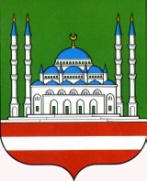 МУНИЦИПАЛЬНОЕ БЮДЖЕТНОЕ                     МУНИЦИПАЛЬНИ БЮДЖЕТАНУЧРЕЖДЕНИЕ                                                             УЧРЕЖДЕНИ    ДВОРЕЦ КУЛЬТУРЫ                                         «ЭДИСУЛТАНОВ ШИТ1ИН        ИМ. ШИТЫ ЭДИСУЛТАНОВА                        Ц1АРАХ ДОЛУ КУЛЬТУРИН Ц1А»ул. А-К. Б. Арсаханова.11 г. Грозный,                                              А-К.Б. Арсаханови ул.11 Соьлжа-Г1ала,           Чеченская Республика, 364046                                                       Нохчийн Республика, 364046              Тел./факс: (8928) 7878108                                                                Тел./факс: (8928) 7878108            e-mail: dvorec1957@mail.ru                                                             e-mail: dvorec1957@mail.ruОКПО 66587366, ОГРН 1102031004426                                         ОКПО 66587366, ОГРН 1102031004426       ИНН/КПП 2013001943/201301001                                                  ИНН/КПП 2013001943/201301001_24.06.2019г_____№ 49______________На № _________ от _________________Начальнику Департамента культуры                          						Мэрии г. Грозного                         						Амаевой  М.С-М.Отчет о работеМБУ Дворца культуры им. Шиты Эдисултанова г. Грозныйза июнь 2019гМероприятия по духовно-нравственному воспитанию и развитию подрастающего поколения20 июня 2019г в 16:00ч в МБУ ДК им. Шиты Эдисултанова г. Грозного проведен синкъерам «Оьздангалла», по возрождению вайнахских традиций.      Для проведения данного мероприятия музыкальная аппаратура была установлена на улице. Синкъерам и сегодня остается одним из самых любимых досуговых мероприятий для современной чеченской молодежи. Мероприятие было проведено с соблюдением вайнахских обычаев и традиций. Возможность танцевать представилась каждому желающему. Участники – 3 чел., зрители- 100 чел.Духовное просвещениеМероприятия ко Дню защиты детей1 июня 2019 в 16:00ч. в МБУ ДК им. Ш. Эдисултанова г. Грозного проведен праздничный концерт «Детства лучшая планета!», посвященный Международному Дню защиты детей.В концерте приняли участие учащиеся вокального кружка «Даймехкан аьзнаш» и «Дека аз». В зале царила праздничная атмосфера, выступающие исполнили песни и музыкальные композиции, посвященные детству. Участники – 15 чел., зрители- 120 чел.1 июня 2019 в 11:00ч. МБУ ДК им. Ш. Эдисултанова г. Грозного проведен конкурс рисунков на асфальте «Краски детства!»Конкурс рисунков, приуроченный к Международному дню защиты детей, был проведен на территории ДК им. Шиты Эдисултанова.  Детям были розданы цветные мелки.  Ребята рисовали солнце и небо, детей и цветы, животных и природу. По окончании конкурса все участники рассматривали рисунки, высказывали свои мнения и получили сладкие подарки. Участники – 3 чел., зрители- 10 чел.Мероприятия к Священному месяцу Рамадан2 июня 2019г в 19:30ч в МБУ ДК им. Ш. Эдисултанова г. Грозного прочитали мовлид. Для чтения мовлида в священный месяц Рамадан были приглашены уважаемые жители поселка Новые Алды. Цель и задача: духовно-нравственное воспитание.Участники – 3 чел., зрители- 10 чел.3 июня 2019г 11:00ч. в МБУ ДК им. Ш. Эдисултанова г. Грозного проведена беседа: «История, традиции исламского праздника!»Слушателям было рассказано об истории возникновения праздника, о том, что Праздник Разговения или Ураза-Байрам — одно из главнейших событий в исламском мире, который начинают праздновать после заката в последний день поста Рамадан и отмечают в течение трех дней.
Участники – 2 чел., зрители- 20 чел.По духовно-нравственному воспитанию и развитию подрастающего поколения проведено 5 мероприятий, присутствовало – 260 чел., задействовано – 26 чел.Мероприятия по гражданско-патриотическому воспитаниюМероприятия, посвященные Дню России9 июня 2019г 16:00ч. в МБУ ДК им. Шиты Эдисултанова г. Грозного проведен концерт ко Дню России «Широка страна моя родная!». 	Концертная программа началась с поэтических минут. Юсупова Танзила и Атсаламова Залина прочитали стихи Татьяны Боковой: «О Родине», «Родина». Далее для уважаемых зрителей были исполнены песни: «Даймохк», «У моей России», «Россия, мы дети твои», «С чего начинается Родина», «Дахар» учащимися вокального кружка «Дека аз» под руководством Асхабова А.А-Х. Участники – 13 чел., зрители- 120 чел.11 июня 2019г в 15:00ч в МБУ ДК им. Шиты Эдисултанова г. Грозного Департаментом культуры Мэрии г. Грозного проведен праздничный концерт, приуроченный ко Дню России «Россия – наш общий дом!».На праздничное мероприятие, приуроченное ко Дню России были приглашены представители Мэрии г. Грозного. Первый заместитель Мэра города Грозного Хаджимурадов Иса Нажадиевич выступил с речью и поздравил всех присутствующих с праздником. Далее в концерте приняли участие артисты ансамбля песни и танца «Заманхо», артисты ансамбля песни и танца «Столица» и центра национальной культуры Департамента культуры столичной Мэрии. Участники – 10 чел., зрители- 200 чел.По гражданско-патриотическому воспитанию проведено 2 мероприятия, присутствовало – 320 чел., задействовано – 23 чел.Культурно-досуговые мероприятияМероприятие по организации досуга детей в период летних каникул11 июня 2019г в 11:00ч в МБУ ДК им. Ш. Эдисултанова г. Грозного провели организацию летнего досуга для детей: Игры настольные (шашки, шахматы, домино). В период летних каникул, для организации досуга детей, проведено мероприятие, на котором они имели возможность поиграть в настольные игры, такие как шашки и шахматы. Это замечательные игры, которые учат думать над ходами, анализировать действие противника. Это соревнования стратегий, как интеллектуальных, так и личностных.Участники – 2 чел., зрители- 20 чел.14 июня 2019г 11:00ч в МБУ ДК им. Шиты Эдисултанова г. Грозного проведен показ мультипликационного фильма «Лего. Фильм». Показ мультипликационного фильма на большом экране позволяет старшему поколению отдохнуть и окунуться в мир детства, а детям получить массу позитивных эмоций. Цель и задача: организация досуга детей, научить детей с пользой для себя распоряжаться своим свободным временем.Участники – 4 чел., зрители- 120 чел.15 июня 2019г. в 11:00ч. в МБУ ДК им. Ш. Эдисултанова г. Грозного провели организацию летнего досуга для детей: подвижные игры.   Игры были проведены под руководством руководителей кружков Ойбаева Л.Ж. и Бачаевой М.С. на территории Дворца культуры, на свежем воздухе. Подвижные игры особенно любимы детьми, ведь они – важный источник радостных эмоций. Игры стимулируют активную работу, мысли, способствуют расширению кругозора, формируют положительные нравственные качества у детей.Участники – 2 чел., зрители- 20 чел.18 июня 2019г в 10:00ч в МБУ ДК им. Ш. Эдисултанова г. Грозного провели организацию летнего досуга для детей: Игры настольные (шашки, шахматы, домино). В период летних каникул, для организации досуга детей, проведено мероприятие, на котором они имели возможность поиграть в настольные игры, такие как шашки и шахматы. Это замечательные игры, которые учат думать над ходами, анализировать действие противника. Это соревнования стратегий, как интеллектуальных, так и личностных.Участники – 2 чел., зрители- 20 чел.19 июня 2019г в 11:00ч в МБУ ДК им. Ш. Эдисултанова г. Грозного проведены соревнования «Веселые старты».В конкурсе приняли участие учащиеся клубных формирований. «Веселые старты» представляли собой кружковые командные состязания. Дети соревновались в быстроте, силе и ловкости. Данное мероприятие проведено с целью популяризации активной формы отдыха детей, пропаганды здорового образа жизни, привлечение к регулярным занятиям физической культуры и спортом.Участники – 25 чел., зрители- 40 чел.21 июня 2019г в 10:00ч в МБУ ДК им. Шиты Эдисултанова г. Грозногопроведен показ мультипликационного фильма для детей «Щенячий патруль». На показ были приглашены дети средних и старших групп детского садика «Лучик» №117. Показ мультипликационных фильмов был проведен под руководством Цагаева Шерипа Салаховича. Перед началом показа он рассказал им о правилах поведения в зрительном зале. Также на просмотр смогли прийти другие дети и подростки. Участники – 5 чел., зрители- 150 чел.22 июня 2019г в 15:00ч в МБУ ДК им. Шиты Эдисултанова г. Грозного проведены подвижные и интеллектуальные игры для детей. Перед началом проведения игр руководители рассказали участникам о правилах игры. Дети, в период летних каникул, смогли провести свой досуг в активной и полезной форме. В ходе подвижных и интеллектуальных игр дети смогли проявить свои физические и интеллектуальные способности. Участники – 2 чел., зрители- 20 чел.25 июня 2019г в 10:00ч в МБУ ДК им. Ш. Эдисултанова г. Грозного провели организацию летнего досуга для детей: Игры настольные (шашки, шахматы, домино). В период летних каникул, для организации досуга детей, проведено мероприятие, на котором они имели возможность поиграть в настольные игры, такие как шашки и шахматы. Это замечательные игры, которые учат думать над ходами, анализировать действие противника. Это соревнования стратегий, как интеллектуальных, так и личностных.Участники – 2 чел., зрители- 20 чел.26 июня 2019г в 11:00ч в МБУ ДК им. Ш. Эдисултанова г. Грозного проведена товарищеская встреча по баскетболу «Победный мяч».Товарищеская встреча состоялась среди учащихся клубных формирований. Команды сравняли счет на последних минутах игры.Болельщики получили массу положительных эмоций от интересных и острых моментов игры. Игроки же остались довольны результатами и уже планируют новые игры.Участники – 4 чел., зрители- 30 чел.27 июня 2019г в 11:00ч в МБУ ДК им. Шиты Эдисултанова г. Грозного проведен показ мультипликационного фильма для детей и подростков «Как приручить дракона». Перед началом показа ответственные рассказали зрителям о правилах поведения в зрительном зале. Прийти на просмотр мультипликационных фильмов и провести свой досуг в период летних каникул, смогли дети, подростки и их родители, ведь даже взрослые в душе всё ещё остаются немного детьми.Участники – 5 чел., зрители- 120 чел.29 июня 2019г в 11:00ч в МБУ ДК им. Шиты Эдисултанова г. Грозного проведены подвижные и интеллектуальные игры для детей. Перед началом проведения игр руководители рассказали участникам о правилах игры. Дети, в период летних каникул, смогли провести свой досуг в активной и полезной форме. В ходе подвижных и интеллектуальных игр дети смогли проявить свои физические и интеллектуальные способности. Участники – 2 чел., зрители- 20 чел.Культурно-досуговых проведено 11 мероприятий, присутствовало – 580 чел., задействовано – 55 чел.Мероприятия по профилактике терроризма и экстремизма27 июня 2019 16:00ч. в МБУ ДК им. Шиты Эдисултанова г. Грозного проведен концерт ко Дню молодежи «Вместе против терроризма!». 	Концертная программа началась с показа мини сценок «Два товарища» и «Светофор» учащимися театрального кружка.  Далее для зрителей были исполнены песни «Даймохк», «Ты да я, да мы с тобой», «Настоящий друг», «Аист на крыше», «Дахар» учащимися вокального кружка «Дека аз» под руководством Асхабова А.А-Х. Участники – 13 чел., зрители- 120 чел.По профилактике терроризма и экстремизма проведено 1 мероприятие, присутствовало – 120 чел., задействовано – 13 чел.Мероприятия по социальной адаптации граждан с ограниченными физическими возможностями30 июня 2019г в 11:00ч в МБУ ДК им. Шиты Эдисултанова г. Грозного проведен мастер-класс по декоративно-прикладному искусству резьба по дереву «Рукотворное чудо», для молодежи с ограниченными физическими возможностями.На этом мастер-классе они смогли получить навыки резьбы и выжигания по дереву. Его провел руководитель кружка «Резьба по дереву» Оздоев Аслан Мустафаевич со своим помощником Астамировым Исой Ильясовичом. Аслан рассказал о тонкостях резьбы геометрических рисунков, объяснил и показал, как аккуратно и красиво можно делать разные изделия из дерева. Иса продемонстрировал технику выжигания по дереву. Участники – 2 чел., зрители- 10 чел.По социальной адаптации граждан с ограниченными физическими возможностями проведено 1 мероприятие, присутствовало – 10 чел., задействовано – 2 чел.Мероприятия по пропаганде здорового образа жизни и спорта13 июня 2019г в 11:00ч в МБУ ДК им. Ш. Эдисултанова г. Грозного проведены веселые старты «Вперёд за здоровьем!», приуроченные ко Всемирному дню донора крови.В конкурсе приняли участие учащиеся клубных формирований. Веселые старты представляли собой кружковые командные состязания. Дети соревновались в быстроте, силе и ловкости. Данное мероприятие проведено с целью популяризации активной формы отдыха детей, пропаганды здорового образа жизни, привлечение к регулярным занятиям физической культуры и спортом.Участники – 5 чел., зрители- 20 чел.22 июня 2019г в 11:00ч в МБУ ДК им. Ш. Эдисултанова г. Грозногопроведены спортивные мероприятия: эстафета «Мы сильные, смелые. ловкие».Эстафеты летом являются интересными и увлекательными для детей. Ведь, участвуя в них, каждый ребенок смог продемонстрировать ловкость, умения, находчивость. Данное соревнование позволило им не только побегать и попрыгать, но и доставило множество радостных впечатлений.Участники – 3 чел., зрители- 20 чел.По пропаганде здорового образа жизни и спорта проведено 2 мероприятия, присутствовало – 40 чел., задействовано – 8 чел.Мероприятия по профилактике наркомании, аклкоголизма и табакокурения 16 июня 2019г.в 16:00ч. МБУ ДК им. Ш. Эдисултанова г. Грозного проведена театральная постановка «Территория мрака. Скажем наркотикам-НЕТ!»В мероприятии приняли участие учащиеся театрального кружка «Лучики» под руководством Лорснукаевой М.И.  Эта небольшая постановка рассчитана, прежде всего, на молодежную аудиторию и наглядно показывает судьбу наркомана, чье пристрастие к наркотическому зелью быстро разрушает не только его жизнь, но и жизнь его близких. Дети постарались показать зрителям, через своих героев, как страшен наркотик.Участники – 13 чел., зрители- 120 чел.По профилактике наркомании, аклкоголизма и табакокурения проведено 1 мероприятие, присутствовало – 120 чел., задействовано – 13 чел.Мероприятия по профилактике правонарушений21 июня 2019г 11:00ч в МБУ ДК им. Ш. Эдисултанова г. Грозного проведен познавательный час «Права и обязанности подростка»В ходе проведения познавательного часа слушателям было рассказано как о правах детей, так и об их обязанностях, а также о том, что с определенного возраста несовершеннолетние несут ответственность за нарушение чьих-либо прав и законных интересов, и за свое противоправное поведение. Цель и задача: воспитание гражданской ответственности и правового самосознания у подростков.Участники – 2 чел., зрители- 30 чел.22 июня 2019г. в 10:00ч. МБУ ДК им. Ш. Эдисултанова Грозного проведена организация профессионального самоопределения подростков «Твой выбор».  Мероприятие было проведено Ойбаевым Л.Ж. среди учащихся клубных формирований. Он объяснил им насколько важно, чтобы выбор профессии был обоснованным, с разумным планированием профессиональной карьеры, с учётом потребности личностного самоопределения в условиях реального рынка труда. Ведь профессиональное самоопределение — непростой шаг в любом возрасте.
Участники – 2 чел., зрители- 30 чел. По профилактике правонарушений проведено 2 мероприятия,присутствовало – 60 чел., задействовано - 4 чел.Всего за июнь проведено - 25 мероприятий, присутствовало- 1510 чел. задействовано - 144 чел.Клубных формирований: - 13. Участников – 343 человек.1.Вокальный кружок – 30 участников. 2. Вокальный кружок (младшая группа) - 20 участников. Разучивают песни. Участвуют в концертных мероприятиях, конкурсах. 3.Театральный кружок – 28 участников. Разучивают сценки. Участвуют в театральных постановках, концертных мероприятиях, конкурсах.4. Танцевальный кружок – 50 участников.5. Танцевальный кружок – (младшая группа) – 26 участников.Разучивают танцевальные движения. Участвуют в концертные мероприятия.6. Бисероплетение – 30 участников.7.Бисероплетение – 27 участников. Обучаются плетению из бисера. Участвуют в выставках и конкурсах.8. Резьба по дереву – 12 участников. Учатся делать поделки из дерева. Участвуют в выставках и конкурсах.9. Резьба по дереву –20 (младшая группа). Учатся делать поделки из дерева. Участвуют в выставках и конкурсах.10. Кулинарные курсы -  25 участников. Учатся готовить разные блюда. 11. Дечиг пондар – 27 участников. Разучивают аккорды. Участвуют в концертных мероприятиях, конкурсах.12. ИЗО – 28 участников.   Учатся рисовать. 13. Декоративно-прикладное искусство – 20 участников. Учатся делать подделки из разных природных материалов.Директор										С.Г. ЦагаевНаименованиеколичество мероприятийколичество участниковКоличество зрителейДуховно-нравственное ​воспитание​526260Патриотическое воспитание223320Культурно-досуговые мероприятия1155580Профилактика здорового образа жизни31050Профилактика наркомании113120Профилактика правонарушений2460Профилактика терроризма и экстремизма113120Профилактика дорожно – транспортных происшествий000Профилактика пропаганды защиты окружающей среды000Внеплановые мероприятия000ИТОГО251441510​Конкурсы​ Участие в Республиканских конкурсахУчастие в Международных конкурсах